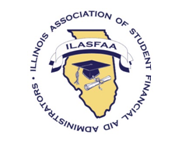 2023-2024The Illinois Association of Student Financial Aid Administrators, Inc.ILASFAA CANDIDATE ACCEPTANCE Name of Candidate: Kelly Owens	Candidate is running for the office of: Treasurer Elect Candidate’s EDUCATION background -- degree, institution, year (year is optional): I have my Associates of Applied Science in Executive Accounting from Northwestern Business College. I currently am employed at Elgin Community College and I have been here almost 16 years. I started out in the Financial Aid profession in 2003 and this will be my 20th year in financial aid. Candidate’s PROFESSIONAL EXPERIENCE (please list current position first):I am currently a co-chair for Conference Program for the 2022-2023 year.  I have held positions as the Executive Vice President (21/22) Training & Professional Development Chair (20/21), Northern Regional Coordinator (19/20), a co-chair for Training & Professional Development (18/19), have served on the Conference Program Committee for the last 6 years, served on a few other committees- Facilities, Awards, and Legislative, and have assisted as a moderator and presenter at annual conferences.  Candidate’s PROFESSIONAL ACTIVITIES – years and activities:I have been a member of the Emergency Management Team here at ECC for the last 4 years including becoming CERT trained. I also serve on various other committees in regards to student success, tuition adjustments/refunds, system needs, and disaster recovery. What contribution do you envision ILASFAA making to the financial aid profession?I believe ILASFAA can make an impact to all of our members and member institutions by providing them timely updates about changes in regulations and legislation and offering quality training that allows financial aid professionals to perform well at their institutions and to grow as a professional. ILASFAA has the opportunity to unite schools and bring together diverse communities. How would you support financial aid professionals as we move into the future for ILASFAA?I would support financial aid professionals by being an advocate for them in whatever capacity was needed in order to ensure their voices and concerns are being heard in a time where there are a lot of changes within our profession and the future of what financial aid will look like going forward is uncertain. Communication is very important to me and I feel that is an area that is always lacking. I am also very organized and detail-oriented which allows me to see both the big picture and the finer details. Helping others see their potential and achieve success is the most rewarding outcome for me and I would love the opportunity to serve our members. Do you have your supervisor’s support and agreement to be a candidate for the 2023-24 Election? Yes You are the Future of ILASFAA! THANK YOU FOR YOUR PARTICIPATION IN OUR ILASFAA ELECTIONS!PLEASE RETURN your Candidate Acceptance to: Mary Shaw at mshaw18@depaul.edu by Wed, Jan 25, 2023.